ENGLISH WORKSHEET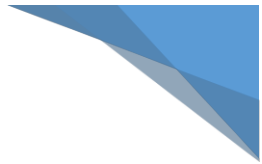 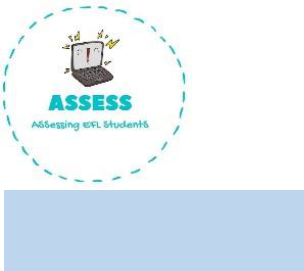 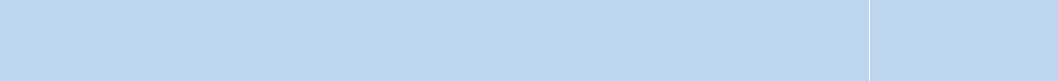 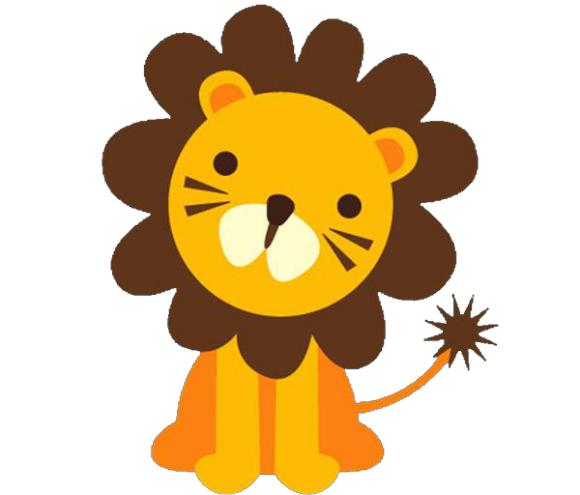 DiscussionIs there a zoo near you?Do you like going to the zoo?When was the last time you went to the zoo? Tell about it.What are your favourite animals? Why?What are your least favourite animals? Why?Have you ever been to a petting zoo with farm animals? Tell about it.Have you ever ridden a horse? Tell about it.Assessing EFL StudentsTOPIC: ZOO ANIMALSSUBTOPICS: GRAMMAR, PLURALS, DISCUSSIONLEVEL: A2Name: ____________________________  Surname: ____________________________Name: ____________________________  Surname: ____________________________Nber: ____  Grade/Class: _____Nber: ____  Grade/Class: _____GrammarWrite the plural of the following words.Write the plural of the following words.Horse____________Duck____________Crocodile____________Zebra____________Dolphin____________Giraffe____________Fish____________Bear____________Hippo____________Koala____________